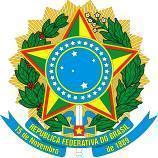 UNIVERSIDADE FEDERAL DO ESPÍRITO SANTOCENTRO DE ARTESRESOLUÇÃO Nº. 08/2020ANEXO 3 - FICHA DE INSCRIÇÃO DE CANDIDATO À VICE-DIREÇÃO(quadriênio 2020 - 2024)Após o preenchimento, o candidato/a deverá assinar eletronicamente a presente ficha, por meio do sistema de protocolos da UFES, declarando que as informações acima descritas são verdadeiras, e declarando estar ciente e de acordo com as normas da presente resolução. A ficha de inscrição, devidamente assinada, deverá ser enviada, juntamente com os demais documentos de inscrição, para o email ccpe.car@ufes.br nos prazos previstos pela resolução 08/2020 - CAr/UFES.Nome:Nível (adjunto, associado ou titular): Data de Admissão na UFES:Siape:Setor de Lotação: E-mail:Telefone Residencial:Telefone Institucional:Telefone Celular: